   Kraków 06.05.2022 r.WYJAŚNIENIA TREŚCI SWZ  NA STRONĘ INTERNETOWĄ PROWADZONEGO POSTĘPOWANIADotyczy: postępowania prowadzonego w trybie przetargu nieograniczonego pn. „Dostawa przedmiotów umundurowania i wyekwipowania – zasobniki, namioty, moskitiery, plecaki, maty” – nr sprawy 70/2022.Zamawiający – 3 Regionalna Baza Logistyczna, 30-901 Kraków, ul. Montelupich 3 informuje, iż w przedmiotowym postępowaniu prowadzonym w trybie przetargu nieograniczonego wpłynęły pytania dotyczące treści Specyfikacji Warunków Zamówienia. Działając zgodnie z art. 135 ust. 6 ustawy z dnia 11 września 2019 r. Prawo zamówień publicznych   (tj. Dz. U. z 2021 roku, poz. 1129 z późn. zm.) Zamawiający udostępnia treść pytań wraz z odpowiedziami. PYTANIE 1:Czy Zamawiający dopuszcza w celu obniżenia ceny oferowanej maty samopompującej - WTU 111/DKWS oraz poprawy wytrzymałości i odporności na uszkodzenia, zastosowanie jednego rodzaju tkaniny dla części wierzchniej i spodniej, posiadającej parametry zawarte w poniższej tabeli:Dopuszczenie maty wykonanej z jednego rodzaju tkaniny znacząco obniży koszty produkcji, 
a jednocześnie wpłynie na poprawę parametrów odporności mechanicznej maty.ODPOWIEDŹ:Zamawiający dopuszcza zastosowanie jednej tkaniny poliestrowej spełniającej parametry równoważne lub wyższe niż określone w WTU 111/DKWS.PYTANIE 2:W WTU nr 111/DKWS, rozdz. 9, Zasady odbioru. „Zamawiający wymaga przedstawienia wyników badań materiałów i surowców zasadniczych wykonanych przez akredytowane laboratorium (ośrodek) badawczy posiadający akredytacje PCA wg tabeli nr 1 i 2”.Wykonawca wskazuje, że zgodnie z wymaganiami określonymi przez Zamawiającego w treści SWZ niezbędne jest trwałe zespolenie poprzez zgrzanie lub sklejenie górnej i dolnej warstwy tkaniny na całej powierzchni z pianką PU. W związku z tym, mata jako produkt (wyrób) gotowy będzie importowana w całości przez wykonawcę i nie może zostać poddana badaniom laboratoryjnym, o których mowa w rozdz. 9 WTU 111/DKWS (korespondencja z laboratorium do wiadomości Zamawiającego).Wykonawca jest w posiadaniu wyników badań laboratoryjnych tkaniny zasadniczej, z której wykonana jest mata, wykonanych  z surowca dostarczonego przez producenta przed procesem klejenia. Powyższe wyniki potwierdzają zgodność zastosowanych materiałów z wymaganiami zawartymi w tabeli wymienionej w pytaniu nr 1 oraz są podstawą do przedstawienia oświadczenia o zgodności oferowanego wyrobu z wymaganiami. Nadto zgodnie z zapisem SWZ rozdz. III ust. 7 „Przedmiot zamówienia będzie podlegał nadzorowaniu jakości realizowanemu przez RPW zgodnie z AQAP 2131, wydanie C, wersja 1, zgodnie z zapisami klauzuli jakościowej”, czyli wymagania NATO dotyczące zapewnienia jakości dla kontroli końcowej.W związku z powyższym, wykonawca zwraca się z poniższymi pytaniami: Czy Zamawiający akceptuje na etapie odbioru wojskowego, przedstawienie stosownie do zapisów SWZ rozdział IV, ust. 1 pkt. e) oświadczenia o zgodności parametrów oferowanych mat przez producenta/ importera lub oferenta, jako dokumentu potwierdzającego zgodność dostarczanego wyrobu z wymaganiami WTU 111/DKWS wraz z dopuszczeniami?Czy Zamawiający odstąpi od obowiązku opisanego w §7 ust. 6 PPU dotyczącego zawiadomienia o gotowości do produkcji i sprawdzenia jakości materiałów, z których produkcja ma być wykonywana z uwagi na fakt, że mamy do czynienia ze sprzedażą wyrobu gotowego?ODPOWIEDŹ:Zamawiający zaakceptuje do oceny wzoru oświadczenia o zgodności parametrów oferowanych mat przez producenta/ importera lub oferenta, jako dokumentu potwierdzającego zgodność dostarczanego wyrobu z wymaganiami zawartymi w WTU 111/DKWS. Rodzaj 
i zakres badań niezbędnych w procesie nadzorowania jakości określi RPW nadzorujące ten proces.Zamawiający odstępuje od wymogu określonego w §7 ust. 6 projektowanych postanowień umowy dotyczącego zawiadomienia o gotowości do produkcji i sprawdzenia jakości materiałów, z których produkcja ma być wykonywana z uwagi na fakt, że mamy do czynienia ze sprzedażą wyrobu gotowego.PYTANIE 3:Wymaganie opisane w WTU 111/DKWS, rozdz. 4 : „Wytrzymałość na rozciąganie tego połączenia tkanin, określona wartością siły zrywającej paska o szerokości 50 mm, utworzonego przez tkaninę górną i dolną nie może być mniejsza niż 180 N.”Parametr ten nie jest możliwy do zbadania z uwagi na fakt, że w macie nie występuje połączenie którego szerokość wynosi 50 mm. Czy w związku z tym, Zamawiający w celu potwierdzenia jakości i wytrzymałości na rozciąganie połączenia tkanin którego wartość siły zrywającej ma być nie mniejsza niż 180 N, dopuszcza przedstawienie oświadczenia o zgodności tego parametru wystawionego przez   producenta/ importera lub oferenta maty?ODPOWIEDŹ:Zamawiający dopuszcza przedstawienie atestu/specyfikacji wystawionej przez producenta maty w celu potwierdzenia jakości i wytrzymałości na rozciąganie połączenia tkanin.PYTANIE 4:Wymaganie opisane w WTU 111/DKWS, pkt. 8.2:„Matę pakować pojedynczo w worek foliowy.”Czy Zamawiający dopuszcza pakowanie maty w worek wykonany z  tkaniny poliestrowej 
w kolorze tkaniny zasadniczej, który jednocześnie będzie służył do przechowywania 
i przenoszenia wyrobu?Nadmienić należy, że mata wraz z workiem poliestrowym zapakowana byłaby dodatkowo 
w worek foliowy celem zabezpieczenia wyrobu w transporcie.ODPOWIEDŹ:Zamawiający dopuszcza zaproponowane w pytaniu rozwiązanie.PYTANIE 5:Wymaganie opisane w WTU 111/DKWS pkt. 8.1:„Etykieta jednostkowa…, przyklejona (nadrukowana na opakowaniu wyrobu)’’. 
Czy Zamawiający dopuszcza umieszczenie etykiety zawierającej wszystkie wymagane informacje w formie tradycyjnej etykiety materiałowej, przymocowanej w wewnątrz worka do przenoszenia i przechowywania maty?ODPOWIEDŹ:Zamawiający dopuszcza zaproponowane w pytaniu rozwiązanie.PYTANIE 6:Czy Zamawiający dopuści w odniesieniu do zapisu w §7 ust. 19 PPU uprawnionego przedstawiciela RPW do podejmowania decyzji o akceptacji lub odrzuceniu wniosku 
o odstępstwa niewielkie, także dla przedmiotów stanowiących zadania od 2 do 5 ?ODPOWIEDŹ:Projektowane postanowienia umowy mają zastosowanie do wszystkich zadań 
z postępowania przetargowego nr 70/2022. W związku z powyższym, Zamawiający nie widzi konieczności dodatkowego wyrażania zgody dla zadań 2-5. PYTANIE 7:Zgodnie z rozdz. III, pkt. 8, SWZ system zarządzania jakości wykonawcy musi być zgodny 
z PN-EN ISO 9001:2015. Jednocześnie w PPU §7 ust. 30 Zamawiający informuje, że system zarządzania jakością wykonawcy, bądź podwykonawcy, który będzie w imieniu wykonawcy realizował umowę bądź jej część, musi spełniać wymagania zawarte w PN-EN ISO 9001:2015. Mata samopompująca jest przez wykonawcę importowana i dystrybuowana jako wyrób gotowy. Do jej wykonania niezbędne są specjalistyczne prasy oraz urządzenia niedostępne 
w kraju. Tym samym wykonawca nie ma możliwości dokonania czynności produkcyjnych. Jeśli wyrób będzie pochodził z krajów NATO lub z krajów UE, nienależących do NATO lub 
z krajów trzecich, a wykonawca zamieści w zamówieniu wyrobu klauzulę o rządowym zapewnieniu jakości dotyczącą nadzorowania jakości zgodnie z wymaganiami AQAP 2131 wydanie C wersja 1 oraz wskaże Zamawiającemu i RPW dane producenta, to czy podmiot taki (producent) uznawany jest za podwykonawcę, co do którego zastosowanie mają postanowienia rozdz. VI ust. 1 pkt 1 tiret trzeci oraz  rozdz. X SWZ? ODPOWIEDŹ:Zgodnie z SWZ system zarządzania jakości Wykonawcy musi być zgodny 
z PN-EN ISO 9001:2015. To Wykonawca decyduje czy wskaże producenta jako podwykonawcę czy nie (Zamawiający nie stawia takiego wymogu) a co się z tym wiąże, czy podwykonawca zostanie wpisany do umowy.PYTANIE 8:Czy Zamawiający dopuszcza aby gęstość otworów w piance o wymiarach 200 x 200 mm, wynosiła pomiędzy 34 - 38 szt. przy zachowaniu właściwości odprężających maty? ODPOWIEDŹ:Zamawiający dopuszcza aby gęstość otworów w piance o wymiarach 200 x 200 mm wynosiła pomiędzy 34 -38 szt. przy zachowaniu właściwości odprężających maty.PYTANIE 9:Czy Zamawiający dopuszcza aby otwory w macie umieszczone były w odległości pomiędzy 30 mm - 100 mm od obrzeży maty celem lepszego dopasowania do anatomicznych kształtów ciała i poprawy komfortu użytkowania?ODPOWIEDŹ:Zamawiający dopuszcza zaproponowane w pytaniu rozwiązanie.PYTANIE 10:Wnioskujemy o podanie szacunkowej wartości zamówienia dla zadań nr od 1-5.ODPOWIEDŹ:Wartość szacunkowa zamówienia:Zadanie nr 1 -	2 695 389,20	 zł netto;Zadanie nr 2 - 	   357 084,00	zł netto;Zadanie nr 3 -    279 922,80	zł netto;Zadanie nr 4 -	   905 673,00	zł netto;Zadanie nr 5 -	   334 837,20	zł netto;Zadania nr 1, 3,  i 4  razem z opcją.PYTANIE 11:Prosimy o wyjaśnianie §9 ust. 3 pkt 2 PPU i wskazanie, jakie parametry i na podstawie jakich norm będą podlegały ocenie organoleptycznej dla zastosowanych materiałów zasadniczych 
i dodatków w odniesieniu do maty samopompującej?ODPOWIEDŹ:Ocena organoleptyczna będzie polegała na ocenie zastosowanych materiałów za pomocą zmysłów wzroku, dotyku oraz oględzin produktu i porównania ich z zatwierdzonym wzorem.PYTANIE 12:Prosimy wyjaśnianie §9 ust. 3 pkt 3 PPU: Co Zamawiający rozumie pod pojęciem „wygląd ogólny wyrobu”?Według jakiej normy, w jakim zakresie oraz przez kogo dokonywana będzie przedmiotowa ocena maty?ODPOWIEDŹ:Weryfikowanie przez Zamawiającego wyglądu ogólnego wyrobu będzie się odbywało poprzez cenę organoleptyczną, która będzie polegała na ocenie wyglądu ogólnego wyrobu za pomocą zmysłów wzroku, dotyku oraz porównania produktu i jego zgodności z zatwierdzonym wzorem.PYTANIE 13:Zapis §9 ust. 14 PPU:„wyniki badań laboratoryjnych materiałów (również wykonane z próbek innych niż określone w normie badawczej)”. Prosimy o wyjaśnienie jaką metodykę poboru próbek przyjmie zamawiający w przypadku poboru próbek innych niż określone w normie badawczej? Kto i na podstawie jakich obiektywnych metod, będzie określał wielkość oraz ilość pobieranych próbek gwarantującą obiektywny pomiar?ODPOWIEDŹ:Zamawiający wykreśla zapis „(również wykonane z próbek innych niż określone w normie badawczej)” z § 9 ust. 14 Projektowanych Postanowień Umowy.PYTANIE 14:Wnioskujemy o wykreślenie z zapisu §9 ust. 14 PPU w poniższej części:(również wykonane z próbek innych niż określone w normie badawczej). ODPOWIEDŹ:Zamawiający wykreśla w Projektowanych Postanowieniach Umowy w § 9 ust. 14 sformułowanie „(również wykonane z próbek innych niż określone w normie badawczej)”. PYTANIE 15:Czy w celu obniżenia ceny oferowanego wyrobu, Zamawiający dopuści zastosowanie palet 
o wielkości 1000x1200x1140 [mm]? Skład Jawidz, będący odbiorcą przedmiotu umowy nie prowadzi polityki magazynowej opartej o standard logistyczny tzw. gniazd o wymiarach 800x1200x1200 [mm]. Powyższa propozycja o ponad 100% zmniejsza powierzchnię transportową i magazynowej niezbędną do obsługi dostawy tym samym wpływając na obniżenie cen oferty. ODPOWIEDŹ:Zamawiający wyraża zgodę na dostawę do SM JAWIDZ na jednorazowych paletach bezzwrotnych o wymiarach  1000x1200x144 mm. Wysokość palety wraz z towarem nie może przekraczać 2350 mm.PYTANIE 16:Czy w celu obniżenia ceny oferowanego wyrobu Zamawiający dopuści pakowanie wyrobów, na palecie, której wysokość będzie wynosiła 1850[mm]? Argumentacja jak dla pytania nr 14ODPOWIEDŹ:Wysokość palety wraz z towarem nie może przekraczać 2350 mm.PYTANIE 17:Prosimy o wykreślenie §12 ust. 1 pkt.6 PPU „ …wszystkich dostaw … do 30.11.2022…’’
 z uwagi na ewidentną omyłkę pisarską w odniesieniu do §4 ust. 1 litera a) PPU oraz rozdział V. SWZ. ODPOWIEDŹ:Zamawiający podtrzymuje zapis zawarty w Projektowanych Postanowieniach Umowy. PYTANIE 18:Czy Zamawiający dopuszcza rozwiązania techniczne zawarte w poniższej karcie produktu, która opisuje i charakteryzuje matę samopompującą australijskiej marki SeaToSummit, 
o parametrach i właściwościach równoważnych lub wyższych do przedmiotu zamówienia 
w zakresie zadania nr 5?Ogólny wygląd maty samopompującej 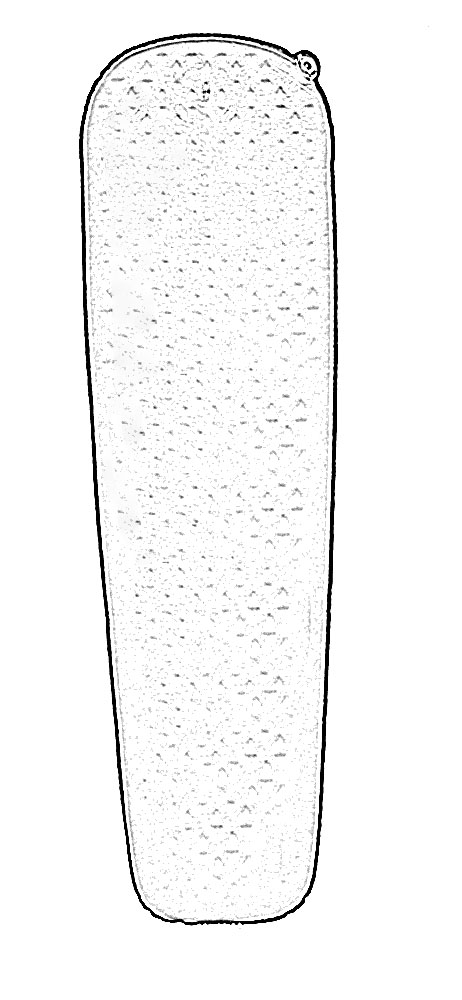                 Rysunek 1Opis ogólnyMata samopompująca przeznaczona jest do biwakowania w terenie przygodnym 
w trudnych warunkach terenowych i klimatycznych (czterosezonowa). Zapewnia komfort wypoczynku użytkownika, optymalną izolację od podłoża i ochronę przed wychłodzeniem. Materiały z których wykonano część wierzchnią i spodnią maty są odporne na przetarcia i przebicia. Posiadają również właściwości antypoślizgowe ograniczające możliwość przesuwania się maty po podłożu oraz śpiwora po macie. Mata jest wykonana w kolorze oliwkowym (PAN 18-0538 TPX). Mata samopompująca wyposażona jest w innowacyjny, wielofunkcyjny zawór w kolorze szarym umieszczony na górnej krawędzi maty umożliwiający szybkie napełnianie / opróżnianie oraz precyzyjne dostrojenie stopnia napełnienia powietrzem maty w celu zapewnienia wysokiego komfortu snu. Mata posiada dedykowany worek do jej przechowywania 
i transportu (po uprzednim zrolowaniu). W skład kompletu wchodzi: mata samopompująca, dedykowany worek transportowy umożliwiający przytroczenie do plecaka oraz zestaw naprawczy umożliwiający naprawę drobnych przebić w warunkach polowych.Wymagania techniczneMata  – kształt owalny (mumii) – anatomiczny, dostosowany do kształtu ludzkiej sylwetki. Naokoło maty biegnie zgrzewana pod ciśnieniem krawędź, w górnym rogu od strony wezgłowia umieszczony wielofunkcyjny zawór umożliwiający napompowanie oraz regulację stopnia napełnienia powietrzem. Mata w części wierzchniej i spodniej wykonana z wytrzymałego laminatu – 100% poliester 75D. Grubość w pełni napełnionej powietrzem maty mieści się w przedziale 33 – 40 mm. Powłoki tworzące górną i dolną warstwę maty punktowo klejone są do wypełniającej matę pianki poliuretanowej. Na całym obwodzie maty wymagane trwałe, zgrzewane pod ciśnieniem połączenie zewnętrznych powłok tworzące łączenie o szerokości 6-10 mm.Mata samopompująca  posiada współczynnik odporności termicznej (R-value) na poziomie nie niższym niż 4.0.Worek transportowy – wykonany ze 100% poliestru 30D 60T owalny pokrowiec w formie walca, dostosowany wymiarami do objętości zrolowanej, nienapompowanej maty. Worek jest wyposażony w ściągacz umożliwiający szybkie zabezpieczenie maty przed wysunięciem się w czasie transportu oraz we wszytą na jego grzbietowej powierzchni taśmę umożliwiającą przytroczenie do plecaka. Kolor worka dostosowany do koloru maty.Zestaw naprawczy – trzy kwadratowe łatki (50x50 mm) Poliester 75 D; klej silikonowyCharakterystyka materiałów zasadniczychLaminat100 % Polyester 75 D4.2 Pianka poliuretanowa – wypełnienie maty:- grubość – 38 mm (+/- 2 mm)- gęstość pozorna – 16 kg/m3- wzór pianki poliuretanowej (kształt, gęstość i wielkość otworów) – dostosowany do sylwetki ludzkiejZastosowany wzór pianki (wielkość i zagęszczenie otworów) odpowiada obszarom ciała o zwiększonym zapotrzebowaniu na ciepło – ramiona, biodra i stopy (mniejsze otwory o mniejszym zagęszczeniu). W pozostałych strefach, 
o ograniczonym kontakcie z ciałem, pianka  posiada większe otwory dla zmniejszenia wagi oraz objętości maty.Mapa obszarów ciała o różnym zapotrzebowaniu na ciepło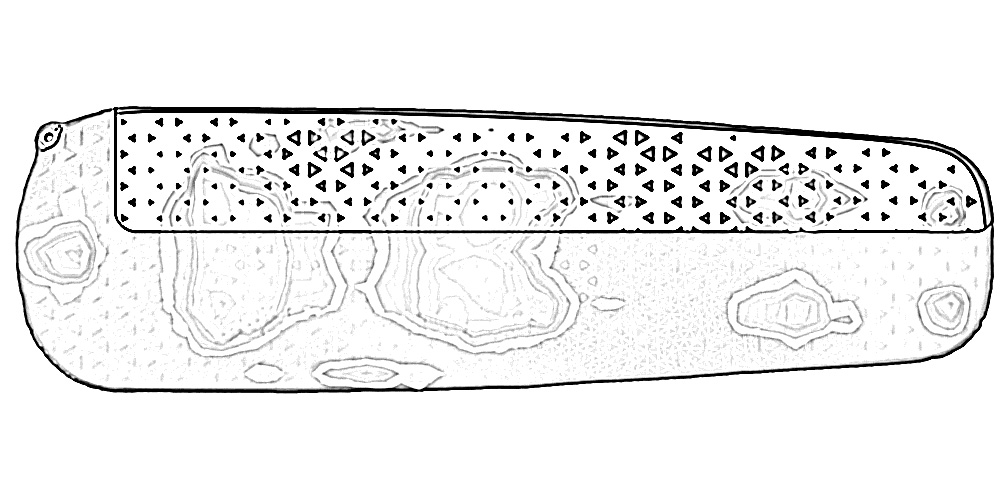                                               Rysunek 2Wzór zastosowanej pianki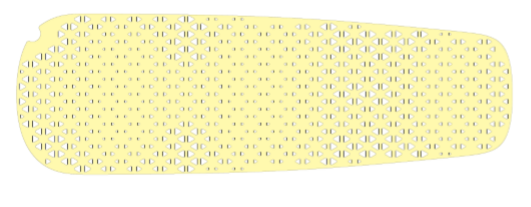 Rysunek 34.3 Zawór wielofunkcyjnyWielofunkcyjny zawór w kolorze szarym umożliwia szybkie napompowanie maty, regulację stopnia napełnienia powietrzem oraz szybkie opróżnienie maty 
z powietrza przed jej złożeniem i zrolowaniem do celów transportowych.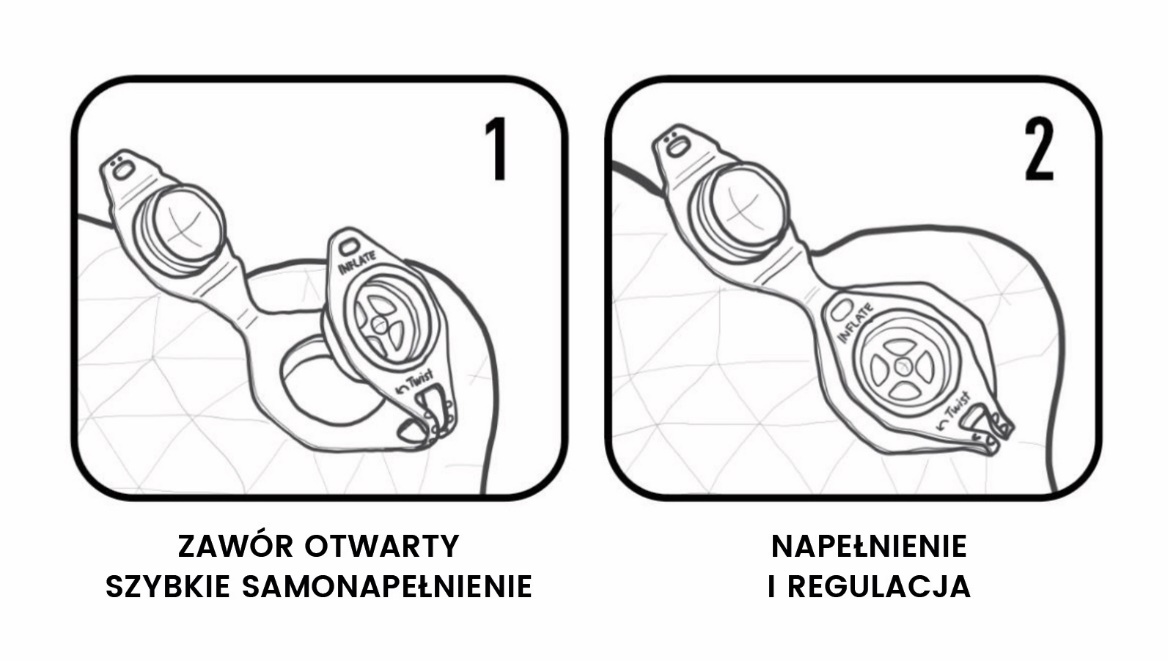 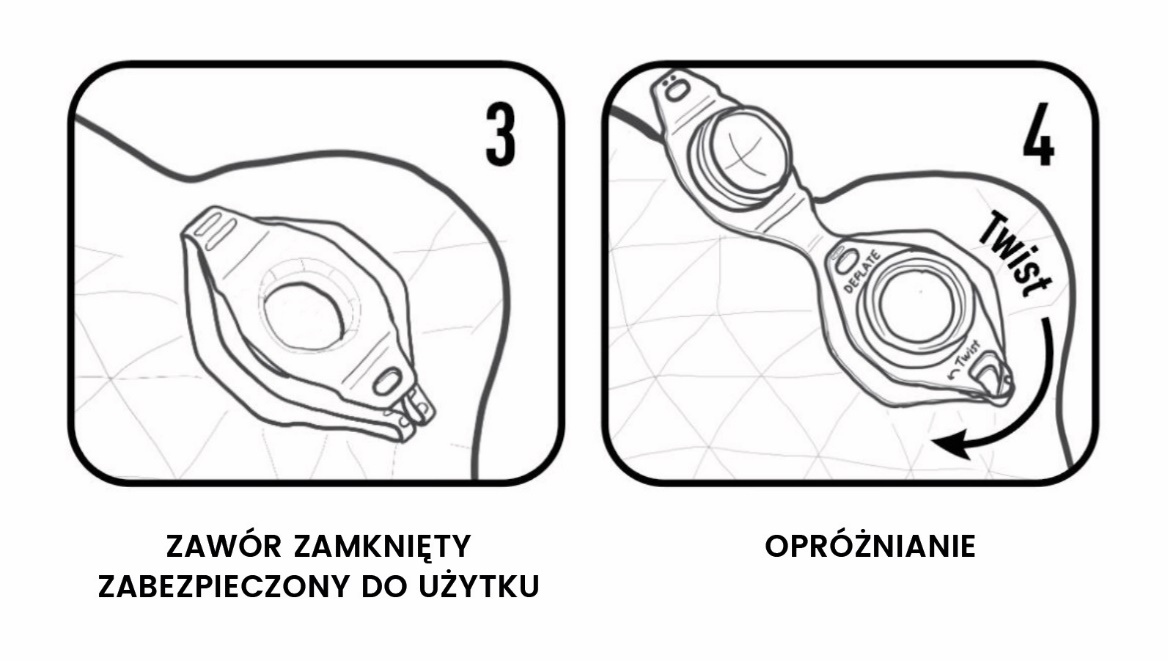 Rysunek 4Wymiary maty samopompującej Tablica nr 1Wymiary maty samopompującej Wymiary worka transportowegoTablica nr 2 Wymiary worka transportowegoODPOWIEDŹ:Zamawiający nie dopuszcza zastosowania zaproponowanych w karcie produktu rozwiązań technicznych.PYTANIE 19:Czy Zamawiający w prowadzonym postępowaniu dopuszcza matę o parametrach zawartych 
w poniższych tabelach?  Całość badań została wykonana przez akredytowane laboratorium na terenie RP.Tablica nr 1wodoszczelność i wytrzymałość na przekłucia dla tkaninyTablica nr 2przepuszczalność powietrza dla układu materiałówTablica nr 3odporność na ścieranie dla tkaninyTablica nr 4siła zrywająca i odporność na rozdzieranie dla tkaninyODPOWIEDŹ:Zamawiający nie dopuszcza wykonania maty o zaproponowanych parametrach.PYTANIE 20:W załączniku nr 3 do SWZ-Projektowane postanowienia umowy §7. pkt. 30 Zamawiający informuje, że system zarządzania jakością Wykonawcy, bądź podwykonawcy który będzie 
w imieniu Wykonawcy realizował umowę bądź jej część, spełnia wymagania zawarte 
w PN-EN ISO 9001:2015. W związku z powyższym wykonawca jest zobowiązany do podania wszystkich firm uczestniczących w łańcuchu dostaw. Jeśli wyrób będzie pochodził z krajów NATO lub z krajów UE, nienależących do NATO lub z krajów trzecich, a wykonawca zapisze w zamówieniu na wyrób klauzulę o rządowym zapewnieniu jakości oraz poda dane producenta Zamawiającemu i RPW, to czy producent musi spełniać wymagania SWZ, rozdz. 
X Podwykonawcy oraz musi być wpisany do umowy w §14 Podwykonawcy?ODPOWIEDŹ:Zgodnie z § 7 pkt. 30 Projektowanych Postanowień Umowy, system zarządzania jakości Wykonawcy musi być zgodny z PN-EN ISO 9001:2015. To Wykonawca decyduje czy wskaże producenta jako podwykonawcę czy nie (Zamawiający nie stawia takiego wymogu) a co się 
z tym wiąże, czy podwykonawca zostanie wpisany do umowy.PYTANIE 21:Czy Zamawiający może zaakceptować wyniki badań oraz testów dla wyprodukowanej oraz dostarczanej partii maty samopompującej pochodzącej z laboratorium zakładowego producenta maty (Sea To Summit Pty Ltd Australia) z zastrzeżeniem, że producent oraz dostawca spełniają wymóg posiadania wdrożonego i spełniającego wymagania zawarte w PN-EN ISO 9001:2015 systemu zarządzania jakością?ODPOWIEDŹ:Zamawiający dopuszcza wyniki badań oraz testów dla wyprodukowanej oraz dostarczanej partii maty samopompującej pochodzącej z laboratorium zakładowego producenta maty 
z zastrzeżeniem, że producent oraz dostawca spełniają wymóg posiadania wdrożonego 
i spełniającego wymagania zawarte w PN-EN ISO 9001:2015 systemu zarządzania jakością.PYTANIE 22:Zamawiający posługuje się pojęciem „wyników badań materiałów i surowców zasadniczych”, jednocześnie odsyłając do pkt. 4.3 WTU („Wymagania techniczno-użytkowe nr 93/DKWES Zasobnik z tworzywa sztucznego”) – dalej „WTU”. Pkt. 4.3 WTU nie posługuje się pojęciem „materiał zasadniczy”, tylko pojęciem „materiały użyte do konstrukcji”, które ma szersze znaczenie niż sformułowanie „materiał zasadniczy”.W ocenie Wykonawcy ze wskazanych w pkt. 4.3 WTU materiałów użytych do konstrukcji, tj.:4.3.1 Tkanina konstrukcyjna4.3.2 Taśmy samosczepne4.3.2 Taśmy techniczne4.3.4 Nici techniczne4.3.5 Zamki błyskawiczne4.3.6 Linka rdzeniowa4.3.7 Siatka techniczna4.3.8 Taśma lamownicza4.3.9 Folia przeźroczystaZ punktu widzenia przeznaczenia przedmiotu zamówienia oraz jego funkcjonalności tylko tkanina konstrukcyjna – Cordura (tj. pkt. 4.3.1) oraz siatka techniczna (tj. pkt. 4.3.7) mają charakter materiału zasadniczego.W związku z powyższym, zwracamy się o potwierdzenie, czy w ocenie Zamawiającego cechy materiału zasadniczego noszą elementy wskazane w pkt. 4.3.1 oraz 4.3.7.Zarówno dla postępowania prowadzonego w 2019 rok, jak i postępowania prowadzonego w 2020 roku Zamawiający posługuje się tym samym dokumentem pn.: „Wymagania Techniczno-Użytkowe nr 93/DKWES Zasobnik z tworzywa sztucznego” zatwierdzonym w dniu 11 września 2018 roku.W postępowaniu prowadzonym pn. „Dostawa przedmiotów umundurowania i wyekwipowania dla WS i ŻW – ochraniacze na obuwie WS, okulary wielofunkcyjne, rękawice WS, zasobnik z tworzywa sztucznego”; nr 101/2020 w odpowiedzi na pytania wykonawców z dnia 8 czerwca 2020 roku Zamawiający wskazał:„Zamawiający potwierdza, że w ocenie zamawiającego materiałami zasadniczymi jest tkanina konstrukcyjna oraz siatka techniczna.”ODPOWIEDŹ:Zamawiający potwierdza, że w ocenie Zamawiającego materiałami zasadniczymi jest tkanina konstrukcyjna oraz siatka techniczna.PYTANIE 23:W ramach przedmiotowych środków dowodowych dla Zadania nr 1 Zamawiający wymaga przedłożenia wraz z ofertą „Oświadczenia wystawionego przez oferenta o zgodności parametrów oferowanych zasobników z zapisami zawartymi w WTU nr 93/DKWS oraz dokumentu wystawionego przez producenta/importera lub oferenta o parametrach tworzywa zasadniczego”W związku z powyższym, zwracamy się o potwierdzenie, że wystarczające będzie złożenie jednego oświadczenia złożonego przez wykonawcę, którego treść potwierdza zgodność parametrów oferowanych zasobników z zapisami zawartymi w WTU nr 93/DKWS oraz parametry tworzywa zasadniczego bez konieczności dokumentu wystawionego przez producenta/importera”?ODPOWIEDŹ:Zamawiający akceptuje przedłożenie wraz z ofertą „Oświadczenia wystawionego przez oferenta o zgodności parametrów oferowanych zasobników z zapisami zawartymi w WTU 
nr 93/DKWS.PYTANIE 24:W Wymaganiach Techniczno–Użytkowych nr 93/DKWS (Załącznik nr 4A), dla zasobnika 
z tworzywa sztucznego w punktach od 4.3.1 do 4.3.9 określił wymagania w stosunku do organizera wieka.„4.3 Materiały użyte do konstrukcji4.3.1. Tkanina konstrukcyjna:100% poliamid 6.6 (typu CORDURA lub równoważny) o zwiększonej odporności na ścieranie, uszkodzenia mechaniczne i ograniczonym stopniu przemakalności, z powłoką poliuretanową oraz impregnacją fluorowęglową:- gęstość liniowa (wg DIN 53 354): 1100 dtex;- gramatura (wg ISO 3801:1993): 360 g/m2 ± 2%;- wytrzymałość na rozciąganie ( wg EN ISO 13934-1):osnowa min 4000 Nwątek min 2800 N- wytrzymałość na rozerwanie (wg EN ISO 13937-2):osnowa min. 450 Nwątek min. 400 N- wydłużenie przy rozciąganiu ( wg EN ISO 5081):osnowa max 35%wątek max 30%- wodoszczelność (wg DIN 53886 EN ISO 20811): min 450 mm H2O;- wytrzymałość kolorystyczna na światło (wg EN ISO 105-B02): min ocena 5;- kolor: czarny4.3.2 Taśmy samosczepne :- materiał podstawowy : poliamid,- konstrukcja podstawowa: tkana,- standardowe podłoże: syntetyczna żywica,- całkowita wysokość rozdzielonej taśmy:Haczyk 1,7 – 2,1 mm,Pętelka 2,4 mm +/- 0,25 mm- gramatura:Haczyk 300 gr m2 +/- 10%Pętelka 300 gr m2 +/- 10%- wytrzymałość kolorystyczna na światło, wodę, tarcie, suche czyszczenie: min. ocena 4,- trwałość min. 10 000 cykli łączenie/rozłączenie,- ilość haczyków/ 1 cm2 : 65 +/- 5- kolor: czarny4.3.3 Taśmy technicznePoliamidowe- Rodzaj splotu : płótno podwójne- Wytrzymałość na rozerwanie ( wg PN-EN ISO 13934-1:2013-07)Min 950 daN przy szerokości 25 mm- Grubość ( wg PN-EN ISO 5084:1999):Dla taśmy szerokości 25 mm: 1,5 +/- 0,1 mm- Szerokość ( wg PN-EN 1773:2000):25 mm +/- 1 mm- Masa liniowa ( wg PN-ISO 3801:1993; PN-EN 12127:2000):26,6 +/- 2,5 g/m dla taśmy 25 mmKolor: czarny4.3.4 Nici techniczne:Materiał: poliester wielordzeniowy ciągły:Gęstość liniowa ( wg PN-EN ISO 2060:1997): 244x3 dtex +/- 5%Wytrzymałość na rozciąganie (wg PN-EN ISO 2062:2010): 4.460 cN +/- 5%Rozciągliwość przy zerwaniu (wg PN-EN ISO 2062:2010): 15-20 %Kolor: czarny4.3.5 Zamki błyskawiczne:Materiał:taśma – poliester 100%łańcuch spinający – poliester 100%,suwak/uchwyt: stop ZnAL Z410,typ: zamek spiralny,szerokość: 4,2-4,5zamki powinny być wyposażone w suwak z hamulcem,wytrzymałość poprzeczna zamka: min. 60 daN,trwałość: min 1000 cykli,wysokość łańcucha spiętego: 2,1 – 2,3 mm,odporność na pranie: wg PN-EN ISO 105-E01:2013-06 – wartość minimum 4,kolor : czarny4.3.6 Linka rdzeniowa:Materiał: poliester, 150 den x 5Oplot nieelastycznyŚrednica : 4 +/- 0,5 mmGramatura (g/100mb): 400 +/- 5%Kolor: czarny4.3.7 Siatka Technicznamateriał : poliester 100%gramatura: 318 g/m2 +/- 5%kolor: czarny4.3.8 Taśma lamownicza:wykonana z tkaniny konstrukcyjnej,szerokość : 20 mm +/- 10%Taśma lamownicza ma zastosowanie do wykończenia brzegów organizera oraz wzmocnienia 
w miejscach, w których organizer będzie mocowany do skrzyni.4.3.9 Folia przeźroczysta/ płyta usztywniająca:materiał : PVC,sposób wykończenia powierzchni: folia wysoko przeźroczysta obustronnie gładka,twardość: folia wysoko przeźroczysta bezbarwna,kolor: folia wysoko przezroczysta bezbarwna;wytrzymałość na zerwanie MPa, nie mniej niż : 22 wzdłuż, 20 w poprzek – wg PN-EN ISO 527-3:1998,grubość: 0,25 mm+/- 10%”Biorąc pod uwagę fakt, że opis materiałów do wyprodukowania organizera wieka został stworzony w roku 2012/2013, a niektóre parametry w zakresie wytrzymałości zmieniły się 
w sposób zasadniczy, również część opisanych w powyższym dokumencie materiałów 
o wskazanych parametrach nie jest już dostępna na rynku, a ich nowe odpowiedniki spełniają wyższe wymagania wytrzymałościowe i użytkowe.Ponadto w związku z aktualną sytuacją rynkową związaną z ogólnoświatowym brakiem surowców spowodowanym pandemią COVID oraz konfliktem zbrojnym na terenie Ukrainy jak i krótkim terminem realizacji, zwracamy się z prośbą o dopuszczenie tkaniny o wytrzymałości na rozerwanie: osnowa min.280 N, wątek min. 250 N wg PN-EN ISO 13937-2:2002 oraz wydłużeniu przy rozciąganiu osnowa max 45%, wątek max 40% wg PN-EN ISO 13934-1:2013-07. Przy zachowaniu wszystkich pozostałych parametrów.Nadto zwracamy uwagę, że lamówka o szerokości 20 mm może nie przykryć w całości szwu stębnowego. Szew stębnowy musi znajdować się o 0,8 cm – 1 cm od brzegu tkaniny aby się nie pruła.W związku z czym zwracam się z prośbą o dopuszczenie, aby taśma lamownicza wykonana 
z tkaniny konstrukcyjnej miała szerokość 25 mm +- 5%?Proponowane rozwiązanie zapewni większą trwałość i estetykę zasobnika.W celu poprawy parametrów przedmiotu zamówienia zwracamy się z prośbą o dopuszczenie możliwości zastosowania płyty usztywniającej w miejsce folii przeźroczystej. Płyta PE zapewnia lepsze usztywnienie zasobnika. Ponadto płyta PE jest miękka, giętka oraz odporna na załamania. Dzięki temu organizer będzie trwalszy oraz pod względem technologicznym – możliwy do przykręcenia do wieka skrzyni.Właściwości chemiczno-techniczne płyty usztywniającej:- materiał: 100% polietylen- sposób wykończenia powierzchni: folia obustronnie gładka- grubość: 1 mm +/- 5%.Pragniemy również nadmienić, że nasze propozycje co do zmian w zakresie niektórych parametrów dla materiałów użytych do konstrukcji zasobnika wieka biorą się z faktu powszechnego ich stosowania dla takich wyrobów jak plecaki, torby itp., które to produkty są w zdecydowanie większy sposób narażone na działanie szkodliwych czynników zewnętrznych niż zasobnik zabezpieczony we wnętrzu wytrzymałej i wodoszczelnej skrzyni.Parametry proponowanych do wykonania zasobnik wieka tkanin, materiałów zasadniczych oraz pozostałych materiałów dodatkowych czytane w całości, zapewniają jego wysoką jakość i oczekiwaną przez Zamawiającego odporność na uszkodzenia mechaniczne co potwierdzamy czasem gwarancji i rękojmią.Należy zaznaczyć, że wprowadzone zmiany nie wpływają na cenę zaoferowanych produktów.Ponadto w postępowaniu prowadzonym pn. „Dostawa przedmiotów umundurowania 
i wyekwipowania dla WS i ŻW – ochraniacze na obuwie WS, okulary wielofunkcyjne, rękawice WS, zasobnik z tworzywa sztucznego”; nr 101/2020 w odpowiedzi na pytania wykonawców z dnia 5 czerwca 2020 roku Zamawiający wskazał: „Zamawiający dopuszcza wykonanie organizera z materiałów o równoważnych lub korzystniejszych parametrach.”Zatem, czy Zamawiający dopuści do wykonania zasobników wieka, materiały o podanych poniżej parametrach:1. (4.3.1) Tkanina konstrukcyjna :100% poliamid 6.6 (typu CORDURA lub równoważny) o zwiększonej odporności na ścieranie, uszkodzenia mechaniczne i ograniczonym stopniu przemakalności, z powłoką poliuretanową oraz impregnacją fluorowęglową:- gęstość liniowa (wg DIN 53 354): 1100 dtex;- gramatura (wg ISO 3801:1993): 360 g/m2 ± 10%;- wytrzymałość na rozciąganie ( wg EN ISO 13934-1:2013-07):osnowa min 4000 Nwątek min 2800 N- wytrzymałość na rozerwanie (wg EN ISO 13937-2:2002):osnowa min. 280 Nwątek min. 250 N- wydłużenie przy rozciąganiu ( wg EN ISO 5081):osnowa max 45%wątek max 40%- wodoszczelność (wg DIN 53886 EN ISO 20811): min 450 mm H2O;- wytrzymałość kolorystyczna na światło (wg EN ISO 105-B02): min ocena 5;- kolor: czarny2. (4.3.2) Taśmy samosczepne:- materiał podstawowy : poliamid,- konstrukcja podstawowa: tkana,- standardowe podłoże: syntetyczna żywica,- całkowita wysokość rozdzielonej taśmy:Haczyk 1,7 – 2,2 mm,Pętelka 1,9 – 2,5 mm,- gramatura:Haczyk 315 gr m2 +/- 10%Pętelka 325 gr m2 +/- 10%- Wytrzymałość kolorystyczna na światło, wodę, tarcie, suche czyszczenie: min. ocena 4,- trwałość min. 10 000 cykli łączenie/rozłączenie,- kolor: czarny3. (4.3.3) Taśmy techniczne:materiał: 100% poliamidrodzaj splotu: płótno podwójnewytrzymałość na rozerwanie (PN-EN ISO 13934-1:2013-07):min 950 daNgrubość (PN-EN ISO 5084:1999)1,5mm (+/-0,1mm)Szerokość (PN-EN 1773:2000)25mm (+/-1mm) PN-EN 1773:2000masa liniowa (PN-ISO 3801:1993; PN-EN 12127:2000)26,6g/m (+/-2,5g/m)Kolor: czarny4. (4.3.4) Nici technicznemateriał: poliester wielordzeniowy ciągłygęstość liniowa: (PN-EN ISO 2060:1997): 244x3 dtex (+/-5%)wytrzymałość na rozciąganie (PN-EN ISO 2062:2010): min 4.46/0cN (+/-5%)rozciągliwość przy zerwaniu (PN-EN ISO 2062:2010): 15-20%5. (4.3.5) Zamki błyskawiczne: Materiał,taśma – poliester 100%łańcuch spinający – poliester 100%,typ: zamek spiralny,szerokość: 5-6 mm suwak bez hamulca,wytrzymałość poprzeczna zamka: min 400 Ntrwałość: min 500 cykli,kolor : czarny6. (4.3.6) Linka rdzeniowamateriał: poliester, 150den x 5oplot nieelastyczny,średnica 4,0mm (+/-0,5mm),gramatura (g/100mb): 400 (+/-5%)7. (4.3.7) Siatka Technicznamateriał : poliester 100%gramatura: 300 g/m2 +/- 10%kolor: czarny8. (4.3.8) Taśma lamownicza:wykonana z tkaniny konstrukcyjnejszerokość: 25mm (+/-5%)kolor: czarnyTaśma lamownicza ma zastosowanie do wykończenia brzegów organizera oraz wzmocnienia w miejscach, w których organizer będzie mocowany do skrzyni.9. (4.3.9) Płyta usztywniająca(folia przeźroczysta):materiał : 100% PEsposób wykończenia powierzchni: folia obustronnie gładkagrubość: 1 mm +/- 5%ODPOWIEDŹ:Zamawiający dopuszcza wykonanie organizera z materiałów o zaproponowanych parametrach.PYTANIE 25:W Wymaganiach Techniczno–Użytkowych nr 93/DKWS (Załącznik nr 4A) w odniesieniu do materiałów użytych do konstrukcji przedmiotu zamówienia w punkcie 4.3.1. w zakresie gęstości liniowej Zamawiający odwołuje się do metodyki badań związanej z normą niemieckiej (DIN 53354).Prosimy o potwierdzenie, że Zamawiający jako równoważne uzna wyniki Polskiego Akredytowanego Laboratorium badania gęstości liniowej przeprowadzonej zgodnie z normą PN-P-04625:1988 z wynikiem badania osnowa min 110 tex (1100 dtex), wątek min 110 tex (1100 dtex).ODPOWIEDŹ:Zamawiający akceptuje przedstawienie wyników z polskiego akredytowanego laboratorium.PYTANIE 26:Czy producenci tkanin, dodatków, półfabrykatów lub gotowych elementów niezbędnych do wykonania przedmiotu zamówienia będzie uznany przez Zamawiającego za podwykonawcę, który musi spełniać zapisy SWZ rozdz. X. pkt. 1-4 oraz będzie wpisany do umowy w § 14. Podwykonawcy?W postępowaniu prowadzonym pn. „Dostawa przedmiotów umundurowania i wyekwipowania dla WS i ŻW – ochraniacze na obuwie WS, okulary wielofunkcyjne, rękawice WS, zasobnik z tworzywa sztucznego”; nr 101/2020 w odpowiedzi na pytania wykonawców z dnia 5 czerwca 2020 roku Zamawiający wskazał:„Zamawiający nie wymaga wpisania Producenta do umowy w § 13 jako Podwykonawcy.Natomiast w postępowaniu prowadzonym pn. „Dostawa przedmiotów umundurowania 
i wyekwipowania – zasobniki z tworzywa sztucznego, czapki zimowe WZ, pasy bojowe”, 
nr 129/2021 w odpowiedzi na pytania wykonawców z dnia 8 października 20221 roku Zamawiający wskazał: „Producent nie musi być wpisany do umowy w § 14 Podwykonawcy oraz nie musi spełniać wymagań SWZ rodz. Podwykonawcy”.ODPOWIEDŹ:To Wykonawca decyduje czy wskaże producentów tkanin, dodatków, półfabrykatów lub gotowych elementów niezbędnych do wykonania przedmiotu zamówienia jako podwykonawcę czy nie (Zamawiający nie stawia takiego wymogu) a co się z tym wiąże, czy  podwykonawca zostanie wpisany do umowy.PYTANIE 27:W związku z faktem, że Załącznikiem nr 9 do Projektowanych Postanowień Umowy są Wyjaśnienia treści SWZ. zwracamy się z prośbą o potwierdzenie, treść wyjaśnień SWZ stanowi integralną część SWZ, Opisu przemiotu zamówienia i Umowy.ODPOWIEDŹ:Zgodnie z § 20 ust. 12 Projektowanych Postanowień Umowy „Integralną część umowy stanowią poniższe załączniki: (…), Załącznik nr 9 – Wyjaśnienia treści SWZ”.PYTANIE 28:Zgodnie §7 ust. 21 Proponowanych Postanowień Umowy „Wykonawca na zasadach określonych w WTU nr93/DKWS zobowiązany jest przedstawić wyniki badań których zakres, częstotliwość oraz podmiot uprawniony do ich wykonania określa tenże dokument. W razie braku laboratorium, o którym mowa powyżej, dopuszcza się za pisemną zgodą Zamawiającego przedstawienie wyników pochodzących z innego laboratorium, o ile zostały one sporządzone w języku polskim, bądź zostały przetłumaczone przez tłumacza przysięgłego na język polski.”Prosimy o potwierdzenie, w związku z faktem, iż w przypadku wykonania organizera wieka, materiałem zasadniczym jest tkanina konstrukcyjna – Cordura (pkt. 4.3.1) oraz siatka techniczna (pkt. 4.3.7) czy Zamawiający wymaga przedstawienia wyników z badań dla tkaniny zasadniczej, natomiast dla pozostałych dodatków wystarczające będą świadectwa jakości bądź karty techniczne?Ponadto proszę o potwierdzenie, czy Zamawiający zaakcepuje wyniki badań tkaniny zasadniczej wykonane w laboratorium certyfikowanym, w wyniku sukcesywnych badań, 
i wydane w roku 2021/2022 potwierdzające zgodność parametrów tkaniny zasadniczej do oceny wzoru?ODPOWIEDŹ:Zamawiający dopuszcza przedstawienie wyników z badań dla tkaniny zasadniczej, natomiast dla pozostałych dodatków wystarczające będą świadectwa jakości lub karty techniczne.Ponadto Zamawiający oświadcza, że zaakceptuje do oceny wzoru wyniki badań tkaniny zasadniczej wykonane w laboratorium certyfikowanym wydane w roku 2021/2022 potwierdzające zgodność parametrów tkaniny zasadniczej.PYTANIE 29:W związku z informacją zawartą w Arkuszu zmian wprowadzonych w Wymaganiach Techniczno–Użytkowych nr 93/DKWS (Załącznik nr 4A) mocne zatrzaski wykonane 
z jednolitego materiału nie muszą być już wykonane z tego samego materiału co zasobnik.Prosimy o potwierdzenie, że w dalszym ciągu zatrzaski, winny spełniać wymagania określone w punkcie 4 na stronie 3 dokumentu Wymagania Techniczno–Użytkowych nr 93/DKWS (Załącznik nr 4A), tj. winny zachować odporność na działanie w niskich i wysokich temperatur -33st. C do 90 st. C?Ponadto należy przypomnieć, że skrzynia winna być wykonana z tworzywa sztucznego (kopolimeru polipropylenowego), co oznacza, że skrzynia winna być wykonana z materiału niepalnego, czyli również zatrzaski winny być wykonane z podobnego materiału.W przypadku innej interpretacji, należy pamiętać, że nie zostanie zachowane przeznaczenie zasobników z tworzywa sztucznego wskazane w punkcie 3 Wymagań Techniczno–Użytkowych nr 93/DKWS, tj. zasobnik nie będzie zabezpieczał przed wilgocią, dużym skokami temperatury, zapyleniem, zabrudzeniem, różnicą ciśnień oraz uszkodzeniami mechanicznymi typu zgniecenie czy rozerwanie.ODPOWIEDŹ:Zamawiający określa, że zatrzaski nie muszą być wykonane z tego samego materiału co skrzynia.PYTANIE 30:W związku z treścią § 7 ust. 25 projektu umowy (PROCES NADZOROWANIA JAKOŚCI) Wykonawca na zasadach określonych w WTU zobowiązany jest przedstawić wyniki badań których zakres, częstotliwość oraz podmiot uprawniony do ich wykonania określa tenże dokument. W razie braku laboratorium, o którym mowa powyżej, dopuszcza się za pisemną zgodą Zamawiającego przedstawienie wyników pochodzących z innego laboratorium, 
o ile zostały one sporządzone w języku polskim, bądź zostały przetłumaczone przez tłumacza przysięgłego na język polski.”; proszę o wyjaśnienie w jakim zakresie i w jakim terminie Wykonawca zobowiązany jest do przedłożenia badań i jakie konsekwencje dla Wykonawca wywoływać będzie brak akceptacji przez Zamawiającego przedłożonych badań?”ODPOWIEDŹ:Zakres i termin wykonania badań określi RPW w trakcie realizacji procesu nadzorowania jakości. Brak akceptacji przedłożonych badań doprowadzi do braku możliwości odbioru partii PUiW, których badania dotyczyły.PYTANIE 31:Pytanie dotyczy Zadania nr 1. Zgodnie z §8 ust.12 projektu umowy (SPOSÓB WYKONANIA DOSTAWY – KWESTIE SZCZEGÓŁOWE) „Dostawy winny być pakowane na europaletach wykonanych z drewna o wymiarach 800x1200x144 mm. Wysokość europalety z towarem nie może przekraczać 1200 mm.”Zwracamy uwagę, że w postępowaniach prowadzonych uprzednio przez Zamawiającego, które zakończyły się udzieleniem zamówienia, w treści dokumentacji zamówienia Zamawiający nie precyzował w tak drobiazgowy sposób procesu wykonania dostawy. Jednocześnie brak takich zapisów nie wpłynął negatywnie na dostarczenie przez wykonawcę zasobników, które były przedmiotem wcześniejszych zamówień. Dostawy realizowane były bez uszczerbku dla przedmiotu zamówienia.W postępowaniach prowadzonych uprzednio przez Zamawiającego towar pakowany był na europaletach o wymiarach 880x1200x144 mm i wysokość europalety z zasobnikami wynosiła 2460 mm.Z uwagi na wymiary zasobników wprowadzenie w/w wymogów co do sposobu dostarczenia przedmiotu zamówienia przełoży się wprost proporcjonalnie na wysokość kosztów, jakie wykonawca musi skalkulować w momencie kalkulowania swojej oferty. Innymi słowy wskazany w treści projektu umowy realnie zwiększy się cenę, jaką wykonawca wskaże 
w ofercie.Zwracamy uwagę, że wymiary skrzyń wskazane w wraz z opakowaniem to: 86x56x46 cm co oznacza, że na jednej europalecie możliwe będzie umieszczenie tylko 2 zasobników, co z kolei powoduje, że przedmiot zamówienia zamiast na 134 europaletach (5 ciągników siodłowych 
z naczepą), będzie musiał zostać dostarczony na 670 europaletach. (21 ciągników siodłowych z naczepą)Zwracamy się z prośbą o zmianę dozwolonej wysokości europalety do 2460 mm i zmianę wymiarów dozwolonych europalet na 880x1200x144 mm.ODPOWIEDŹ:Zamawiający wyraża zgodę na dostawę do SM JAWIDZ zasobników z tworzywa sztucznego na jednorazowych paletach bezzwrotnych o wymiarach  880x1200x144 mm. Wysokość palety wraz z towarem nie może przekraczać 2460 mm.PYTANIE 32:Proszę o wyjaśnienie jaki w jakim terminie wykonawca ma dostarczyć przedmiot zamówienia, w przypadku podpisania umowy po 2 września 2022 roku (czy w terminie 120 dni, czy do 31.12.2022 roku)?ODPOWIEDŹ:Zamawiający nie przewiduje podpisania umowy w terminie po 2 września 2022 roku.PYTANIE 33:W związku z treścią art. 222 ust. 4 Ustawy PZP zwracamy się z prośbą o udostępnienie na stronie internetowej prowadzonego postępowania informację o kwocie, jaką zamierza przeznaczyć na sfinansowanie zamówienia.ODPOWIEDŹ:Zadanie nr 1 – 1 703 690,39 zł brutto;Zadanie nr 2 –    439 212,54 zł brutto;Zadanie nr 3 –    273 689,30 zł brutto;Zadanie nr 4 –    634 449,61 zł brutto;Zadanie nr 5 –    398 918,37 zł brutto;PYTANIE 34:Czy Zamawiający dopuszcza dostarczenie zasobników do wykonania których użyto komponentów wyprodukowanych w 2021 roku? W związku z problemami dotyczącymi zaburzeń łańcuchów dostaw z powodu COVID-19 oraz sytuacji w Ukrainie może być konieczne zastosowanie zapasów magazynowych. Nie wpływa to na deklarowany czas gwarancji ani jakość zasobnika.ODPOWIEDŹ:Zamawiający dopuszcza dostarczenie zasobników, które zostały wykonane 
z komponentów wyprodukowanych w 2021 r.PYTANIE 35:Prosimy o potwierdzenie, że Zamawiający zgodnie z pkt.8 (klauzula równoważności) dopuści inny produkt, pochodzący od globalnego lidera wśród producentów skrzyń transportowych (firma Peli) i posiadający nowocześniejsze i bardziej trwałe rozwiązania technologiczne. Prosimy o jednoznaczną odpowiedź TAK/NIE , aby nie było wątpliwości, że Zamawiający akceptuje zaoferowane rozwiązania równoważne/wyższe: (linie podkreślone są rozwiązaniami nowocześniejszymi i lepszymi technologicznie od wskazanych w WTU):Skrzynia wodoszczelna z automatycznym (bezobsługowym) zaworem odpowietrzającym i neoprenową uszczelką w wieku skrzyniWysoka wytrzymałość na uszkodzenia mechaniczne. Solidność i bezpieczeństwo (szpilki łączące rączkę, zawiasy i zapięcia z korpusem skrzyni wykonane są ze stali nierdzewnej. OKUTE otwory na kłódkę.Temperaturowy zakres pracy: -40oC do +99oC Mocne dwustopniowe zatrzaski wykonane z ABS (jest to rozwiązanie pewniejsze 
i mniej zawodne od zatrzasków z polipropylenu stosowanych w skrzyniach np. Explorer)Ożebrowanie zewnętrzne zabezpieczające skrzynię przed uszkodzeniem oraz umożliwiające wysokie składowanieTrwały wysuwany uchwyt ułatwiający ciągnięcie skrzyni na kółkachOrganizer wiekaWytrzymałe PODWÓJNE, łożyskowane kółka zapewniające dużo większą wytrzymałość i niezawodność niż rozwiązania konkurencyjne (kółka na trzpieniu)Tabliczka imienna z prostą wymianą wkładuWymiary zewnętrzne w cm ( dł./szer./wys.)  80-86 cm x 56-59 cm x 46-49 cmWymiary wewnętrzne w cm (  dł./szer./wys.) 71-77 cm  x 48-51 cm x 41-45 cmWaga 14 - 18 kgODPOWIEDŹ:Zamawiający dopuszcza zastosowanie proponowanych rozwiązań technicznych zasobnika na zasadzie równoważności.PYTANIE 36:Wykonawca zwraca się z wnioskiem o podanie wartości szacunkowej netto i brutto zamówienia dla zadań nr 1÷4 z uwzględnieniem dostaw opcjonalnych dla zadań nr 1, 3, 4.ODPOWIEDŹ:Wartość szacunkowa zamówienia:Zadanie nr 1	2 695 389,20 zł netto, 	3 315 328,72 zł brutto;Zadanie nr 2	   357 084,00 zł netto,    	   439 213,32 zł brutto;Zadanie nr 3	   279 922,80 zł netto,    	   344 305,04 zł brutto;Zadanie nr 4	   905 673,00 zł netto, 	1 113 977,79 zł brutto;Zadania nr 1, 3, 4 razem z opcjąPYTANIE 37:SWZ rozdz. X. Podwykonawcy. Czy dostawca tkanin, dodatków, półfabrykatów lub gotowych elementów do produkcji przedmiotów umundurowania i wyekwipowania będzie uznany przez Zamawiającego za podwykonawcę, który musi spełniać zapisy SWZ rozdz. X. pkt. 1-4 oraz będzie wpisany do umowy w § 14. Podwykonawcy?ODPOWIEDŹ:To Wykonawca decyduje czy wskaże dostawcę tkanin, dodatków, półfabrykatów lub gotowych elementów do produkcji PUiW jako podwykonawcę czy nie (Zamawiający nie stawia takiego wymogu), a co się z tym wiąże, czy podwykonawca zostanie wpisany do umowy.PYTANIE 38:Czy Zamawiający dopuszcza aktualizację i zastosowanie nowych norm badawczych PN-ISO, które są równoważne z normami podanymi w WTU. Laboratoria akredytowane, o których jest mowa w WTU, zawsze wykonują badania zgodnie z najnowszą nomenklaturą PN-ISO.ODPOWIEDŹ:Zamawiający dopuszcza zastosowanie nowych (równoważnych) norm badawczych do przeprowadzenia badań laboratoryjnych.PYTANIE 39:Zamawiający wymaga wykonania plecaka z tkaniny Cordura 500 DEN o trwałym nadruku oryginalnego kamuflażu Multicam®. W Rozdz. III, Tabela nr 1 zawiera wyniki badań z podaną niepewnością pomiaru. Dostaliśmy informację z laboratorium Instytutu Włókiennictwa, że tak ściśle określone parametry nie są możliwe do wykonania. Przykładowo jeśli maksymalna siła przy rozciąganiu w kierunku wzdłużnym osiągnie 2500 N, co wykracza ponad podany w Tabeli nr 1 zakres (2400±29N) to znaczy, że tkanina nie spełnia wymagań, pomimo tego, że jest lepsza niż podana w tabeli. Zwracamy się zatem z prośbą o dopuszczenie przez Zamawiającego wpisów w tabeli: nie mniej niż, nie więcej niż oraz zaktualizowanych norm badawczych. Parametry tkaniny Cordura 500 DEN z tymi zapisami są przedstawione w Tabeli nr 1 -  Parametry materiału zasadniczego, która jest załącznikiem nr 1 do niniejszego pisma.Załącznik nr 1Tabela nr 1 - Parametry materiału zasadniczego:Cordura 500 DEN o trwałym nadruku kamuflażu Multicam®ODPOWIEDŹ:Zamawiający dopuszcza zaproponowane parametry materiału zasadniczego uznając je za równoważne.PYTANIE 40:W nawiązaniu do SWZ, rozdz. IV. Informacja o przedmiotowych środkach dowodowych Zamawiający wymaga złożenia przez wykonawcę, dla zad. nr 4: wzoru, wyników badań materiału zasadniczego oraz wyników badań potwierdzających wymagania zawarte w pkt. II.15 WTU (dotyczących IRR). Czy atest/oświadczenie importera/producenta o zastosowanej oryginalnej tkaninie Cordura 500 DEN o trwałym nadruku kamuflażu Multicam® spełni wymagania Zamawiającego, co do wymagań IRR w czasie wyboru ofert oraz w czasie odbioru wojskowego? Ewentualnie wnosimy o podanie charakterystyki spektralnej barw kolorów Multicam® z określeniem granicznych wartości współczynników reemisji poszczególnych barw kolorów Multicam® dla określonej długości fali. Bez znajomości tych parametrów wykonawca nie jest w stanie potwierdzić laboratoryjnie, czy oryginalna tkanina spełnia wymagane przez Zamawiającego parametry techniczne w zakresie IRR.ODPOWIEDŹ:Atest/oświadczenie importera/producenta o zastosowaniu oryginalnej tkaniny o trwałym nadruku Multicam® spełni wymagania Zamawiającego.PYTANIE 41:WTU nr 70/DKWS, rozdz. II, pkt. 15 - Zamawiający wymaga, aby wszystkie materiały użyte do wykonania plecaka patrolowego spełniały wymogi IRR. Czy Zamawiający wyraża zgodę na to, aby wszystkie widoczne na zewnątrz elementy plecaka patrolowego, takie jak oryginalna tkanina Cordura 500 DEN w nadruku Multicam®, taśmy nośne w nadruku Multicam® i coyote, zapięcia, nici, rzepy, spełniały wymogi IRR?Czy atest/oświadczenie importera/producenta o zastosowanych:oryginalnej tkaninie Cordura 500 DEN o trwałym nadruku kamuflażu Multicam®,oryginalnej taśmie nośnej o trwałym nadruku lub tkaniu kamuflażu Multicam®,taśmach coyote, zapięciach, niciach, rzepach, spełniających wymogi IRR,spełni wymagania Zamawiającego, co do wymagań IRR w czasie wyboru ofert oraz w czasie odbioru wojskowego?ODPOWIEDŹ:Atest/oświadczenie importera/producenta o zastosowanych:a) oryginalnej tkaninie Cordura 500 DEN o trwałym nadruku kamuflażu Multicam®,b) oryginalnej taśmie nośnej o trwałym nadruku lub tkaniu kamuflażu Multicam®,c) taśmach coyote, zapięciach, niciach, rzepach, spełniających wymogi IRR,spełni wymagania Zamawiającego, co do wymagań IRR w czasie wyboru ofert oraz w procesie nadzorowania jakości.PYTANIE 42:§8. pkt. 12. Projektowane Postanowienia Umowy - Czy dostawy do magazynów nie posiadających systemu wysokiego składowania, czyli m.in. SM Jawidz, mogą odbywać się na paletach o wysokości większej niż wymagana 1200 mm? Magazyny te nie posiadają boksów do przechowywania (jak np. WWSM Piła), który wymusza stosowanie ładunku tej wysokości. Załadunek towaru na jednorazowe palety i możliwość zwiększenia ich wysokości (auta mają 2,7 m wysokości) będzie wpływał w znaczący sposób na cenę wyrobu. Karton z 10 plecakami ma wymiary 800 x 650 x 600 mm (długość x szerokość x wysokość). Nawet jak ułożymy kartony w poprzek, żeby wypełniły paletę to kładąc dwa kartony na sobie wyjdzie wysokość 1300 mm. Do wysokości 1200 mm na palecie mieści się 20 szt. plecaków, a przy wysokości 1300 mm, będzie ich 40 szt. czyli 100% więcej. Gdybyśmy jednak ustawili 6 kartonów na palecie (w różnej konfiguracji) to na palecie o wysokości 1800-1900 mm zmieściłoby, aż 60 plecaków. Kartony przy jednej i drugiej palecie będą tak samo zabezpieczone na czas transportu taśmami PP.Zastosowanie paletowania ma ułatwić załadunek i rozładunek towaru z czym się zgadzamy, ale w składach materiałowych bez boksów kartony, są tak czy tak piętrowane ponad tą wysokość – chcemy znaleźć rozwiązanie najlepsze dla obu stron. Ilości plecaków na palecie wpływają też na jednostkowe koszty transportu. Cena transportu jest niezależna od ilości towaru, tylko od ilości przejechanych kilometrów, więc im więcej towaru przewieziemy, tym koszt przypadający na jedną szt. będzie mniejszy.ODPOWIEDŹ:Przy dostawach PUiW dla WS do SM JAWIDZ wysokość palety wraz z towarem nie może przekraczać 2350 mm.PYTANIE 43:Czy Zamawiający dopuści, aby ustalenia w odniesieniu do dostaw PUiW Wykonawca mógł ustalać bezpośrednio z SM Jawidz?ODPOWIEDŹ:Przy dostawach PUiW dla WS do SM JAWIDZ, Zamawiający dopuszcza taką możliwość. PYTANIE 44:Czy europalety wskazane przez Zamawiającego mają mieć symbol EPAL?ODPOWIEDŹ:Jeśli dostawa odbywać się będzie na europaletach to muszą one mieć symbol EPAL.PYTANIE 45:Czy dostawy do magazynów nie posiadających systemu wysokiego składowania mogą odbywać się na paletach jednorazowych, których Wykonawca nie musiałby odbierać lub czy Zamawiający wyraża zgodę na jednorazowy odbiór palet po wszystkich dostawach do SM Jawidz, co zmniejszy dodatkowy koszt transportu palet w przypadku konieczności ich odbioru po każdej dostawie – takie rozwiązanie zminimalizuje koszty dostawy doliczane do ceny jednostkowego wyrobu.ODPOWIEDŹ:Zamawiający wyraża zgodę na dostawę PUiW dla WS do SM JAWIDZ na jednorazowych paletach bezzwrotnych.PYTANIE 46:Wnosimy o wykreślenie następujących słów „(również wykonane z próbek innych niż określone w normie badawczej)” w zapisie § 9 ust. 14 PPU. Jaką metodykę poboru próbek przyjmie Zamawiający w przypadku poboru próbek innych niż określone 
w normie badawczej? Kto i na podstawie jakich obiektywnych metod, będzie określał wielkość oraz ilość pobieranych próbek gwarantującą obiektywny pomiar?ODPOWIEDŹ:Zamawiający wykreśla w Projektowanych Postanowieniach Umowy w § 9 ust. 14 sformułowanie „(również wykonane z próbek innych niż określone w normie badawczej)”.PYTANIE 47:Wykonawca na podstawie art. 222 ust.4 ustawy zwraca się z wnioskiem o podanie kwoty netto i brutto, jaką Zamawiający zamierza przeznaczyć na sfinansowanie zamówienia w roku 2022 dla zadań nr 1÷4 z uwzględnieniem dostaw opcjonalnych dla zadań nr 1, 3, 4.ODPOWIEDŹ:Kwota jaką Zamawiający zamierza przeznaczyć na sfinansowanie zamówienia gwarantowanego: 3.449.960,21 zł brutto, w tym:Zadanie nr 1 –     1.703.690,39 zł brutto;Zadanie nr 2 –        439.212,54 zł brutto;Zadanie nr 3 –        273.689,30 zł brutto;Zadanie nr 4 –        634.449,61 zł brutto;Zadanie nr 5 –        398.918,37 zł brutto.KierownikSekcji Zamówień Publicznych            /-/wz. Agnieszka GNIECIAKwyk. Magdalena Ptak06.05.2022 r.3RBLog-SZPBLp.ParametrJednostkaWartośćNorma/metoda1.Skład surowcowy100%PESPN-P-01703:1996
PN-P-04604:192.Masa powierzchniowag/m2200  +/- 10gPN-EN 12127:20003.Maksymalna siła zrywająca:- kierunek wzdłużny(nie mniej niż)- kierunek poprzeczny(nie mniej niż)N680580PN-EN ISO 13934-1:2013-074.Wydłużenia względne przy maksymalnej sile:- kierunek wzdłużny(nie więcej niż)- kierunek poprzeczny(nie więcej niż)%2829PN-EN ISO 13934-1:2013-075.Siła rozdzierania:- kierunek wzdłużny(nie mniej niż)- kierunek poprzeczny(nie mniej niż)N1312PN-EN ISO 13937-4:20026.Wodoszczelnośćmbar>2000PN-EN 20811:19977.Przepuszczalność powietrzamm/s0,2*PN-EN ISO 9237:19988.Odporność  na przebicie mechaniczne (wypchnięcie kulką)
(nie mniej niż)N720PN-EN ISO 9073-5:20089. Skłonność do pilingu (nie mniej niż)stopień 4PN-EN ISO 12945-2:2002Lp.Grubość po napompowaniuDługośćSzerokośćWagaWymiary po spakowaniu133 – 40 mm1980 mm (+/- 20 mm)640 mm(+/- 20 mm)1020 g(+/- 100 g)Ø 165 x 330 mmLp.DługośćŚrednica(w najszerszym miejscu)ObwódWaga1330 mm(+/- 20 mm)175 mm(+/- 20 mm)540 mm(+/- 20 mm)18 g (+/- 5 g)Lp.ParametrJednostkaWartośćNorma/metoda1WodoszczelnośćhPaPowyżej 999PN-EN 20811:1997ciśnienie wody na badaną próbkę kierowane od dołu; badanie do 999 hPa2Wytrzymałość na przekłucieNPowyżej 30PN-EN 863:1999Lp.ParametrJednostkaWartośćNorma/metoda1Średnia przepuszczalność powietrza APWspółczynnik zmiennościPrzedział ufności przy P 95%mm/s%mm/s0,00,00,0PN-EN ISO 9237:1998- zastosowany spadek ciśnienia: 100 Pa- powierzchnia pomiarowa: 20 cm2- aklimatyzacja i badania wg PN-EN ISO 139:2006: temperatura 20±2oC, wilgotność 65±4%Lp.ParametrJednostkaWartośćNorma/metoda1Odporność na ścieranie%poniżej 2%PN-EN ISO 530:2011Ubytek masy po 2000 cyklach ścierania;- rodzaj ścieracza: tkanina o splocie płóciennym z przędzy czesankowej z wełny krzyżówkowej i masie 216 g/m2- nacisk ścieracza: 12 kPa2Wodoszczelność po 2000 cyklach ścieraniahPapowyżej 999Brak zmian wodoszczelności w wyniku ścieraniaLp.ParametrJednostkaWartośćNorma/metoda1Maksymalna siła zrywająca:- kierunek wzdłużny- kierunek poprzecznyNpowyżej 500,0powyżej 420,0PN-EN ISO 13934-1:2013-072Wytrzymałość na rozdzieranieSiła rozdzierania:- kierunek wzdłużny- kierunek poprzecznyNpowyżej 3,5powyżej 3,3PN-EN ISO 13937:2:2002L.p.KryteriumJednostkamiaryWynikMetodyka1.Średnia masa powierzchniowag/m2261 ± 5%PN-ISO 3801:1993,metoda 5, pkt. 6.72.Średnia siła maksymalna, nie mniej niżk. wzdłużny (N)2200PN-EN ISO13934-1:2013-072.Średnia siła maksymalna, nie mniej niżk. poprzeczny (N)1700PN-EN ISO13934-1:2013-073.Średnie wydłużenie względne przy sile maksymalnej, nie więcej niżk. wzdłużny (%)40PN-EN ISO13934-1:2013-073.Średnie wydłużenie względne przy sile maksymalnej, nie więcej niżk. poprzeczny (%)40PN-EN ISO13934-1:2013-074.Średnia siła rozdzierania, nie mniej niżk. wzdłużny (N)140PN-EN ISO13937-2:20024.Średnia siła rozdzierania, nie mniej niżk. poprzeczny (N)160PN-EN ISO13937-2:20025.Średnia zmiana wymiarów po praniu i suszeniu, nie więcej niżk. wzdłużny (%)3PN-EN ISO 5077:2011PN-EN ISO 3759:2011PN-EN ISO 6330:20125.Średnia zmiana wymiarów po praniu i suszeniu, nie więcej niżk. poprzeczny (%)3PN-EN ISO 5077:2011PN-EN ISO 3759:2011PN-EN ISO 6330:20126.Średnia wodoszczelność, nie mniej niżcm H2O200PN-EN ISO 811:2018-077.Odporność wybarwień na pranie, nie mniej niżZmiana barwy próbki4/5PN-EN ISO105-C06:2010Metoda A1S7.Odporność wybarwień na pranie, nie mniej niżZabrudzenie bieli tkanina PA4/5PN-EN ISO105-C06:2010Metoda A1S7.Odporność wybarwień na pranie, nie mniej niżZabrudzenie bieli tkanina CO4/5PN-EN ISO105-C06:2010Metoda A1S8.Odporność wybarwień na tarcie, stopień zabrudzenia bieli, nie mniej niżSuche wzdłuż ÷wszerz4/5 ÷ 4/5PN-EN ISO105-X12:2016-088.Odporność wybarwień na tarcie, stopień zabrudzenia bieli, nie mniej niżMokre wzdłuż ÷wszerz4/5 ÷ 4/5PN-EN ISO105-X12:2016-089.Odporność wybarwień na pot, alkaliczny ÷ kwaśny [stopień],nie mniej niżZmiana barwy próbki4/5 ÷ 4/5PN-EN ISO105-E04:20139.Odporność wybarwień na pot, alkaliczny ÷ kwaśny [stopień],nie mniej niżZabrudzenie bieli tkanina PA4/5 ÷ 4/5PN-EN ISO105-E04:20139.Odporność wybarwień na pot, alkaliczny ÷ kwaśny [stopień],nie mniej niżZabrudzenie bieli tkanina CO4/5 ÷ 4/5PN-EN ISO105-E04:201310.Odporność wybarwień na światło sztuczne, nie mniej niż[stopień]6PN-EN ISO105-B02:2014-1111.Odporność na ścieranie, nie mniej niż[liczba suwów]50 000PN-EN ISO 12947-2:2017-02